 Карар                                                                                        постановление01 апрель 2021 й.	               № 16	01 апреля 2021 г.О проведении в сельском поселении Кашкалашинский сельсовет муниципального района Благоварский район Республики Башкортостан с 3 апреля по 8 мая 2021 года экологических субботников по очистке, благоустройству и озеленению территорий населенных пунктов          Во исполнение Распоряжения Правительства Республики Башкортостан от 2 апреля 2021 года № 220-р, в целях улучшения санитарно-экологического состояния и благоустройства территорий населенных пунктов сельского поселения Кашкалашинский сельсовет муниципального района Благоварский район Республики Башкортостан, п о с т а н о в л я ю:1. Провести с 3 апреля по 8 мая 2021 года в сельском поселении Кашкалашинский сельсовет муниципального района Благоварский район Республики Башкортостан экологические субботники по очистке, благоустройству и озеленению территорий населенных пунктов (далее – экологические субботники).2. Определить едиными днями экологических субботников 10 и 24 апреля 2021 года.3. Рекомендовать организациям всех форм собственности сельского поселения совместно с общественными объединениями:- обеспечить проведение экологических субботников по очистке, благоустройству и озеленению дворов, улиц, дорог, парков, садов, территорий населенных пунктов, закрепленных за предприятиями, учреждениями и организациями;- информировать Администрацию сельского поселения о проделанной работе в рамках экологических субботников;- принять правовые акты, утверждающие планы мероприятий проведения экологических субботников;- определить перечень объектов, подлежащих благоустройству в рамках экологических субботников;- назначить ответственных лиц по объектам, подлежащим благоустройству в рамках экологических субботников;4. Администрации сельского поселения в каждую пятницу, начиная с начала проведения мероприятий: - информировать Администрацию района о проделанной работе в рамках экологических субботников;- предусмотреть проведение массовых мероприятий, посвященных здоровому образу жизни, экологической культуре с участием местного населения, молодежи, представителей трудовых коллективов, общественных организаций и волонтеров.5. Разместить настоящее постановление на сайте сельского поселения Кашкалашинский сельсовет http://kashkalashi.spblag.ru/;6. Контроль за исполнением настоящего постановления оставляю за собой.Глава сельского поселения                                                                 Б.И. Бикмеев Башkортостан Республикаһы  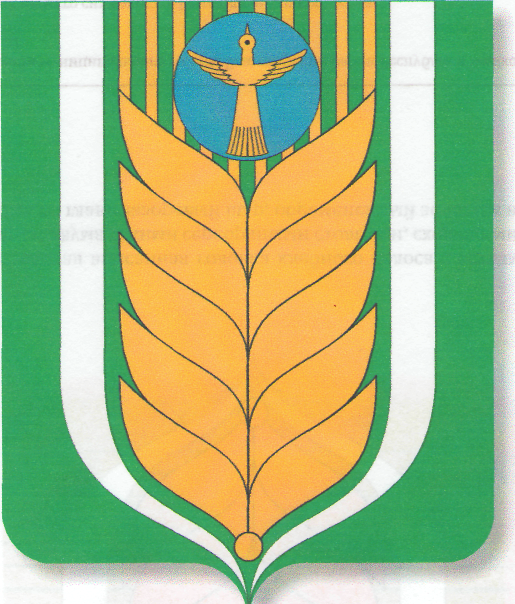 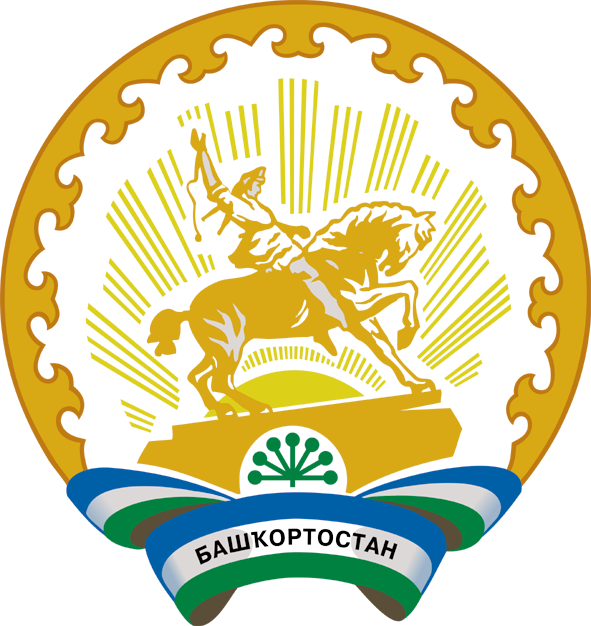 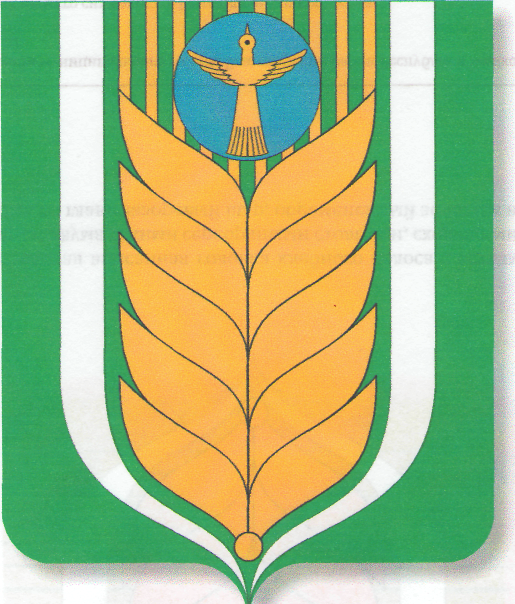 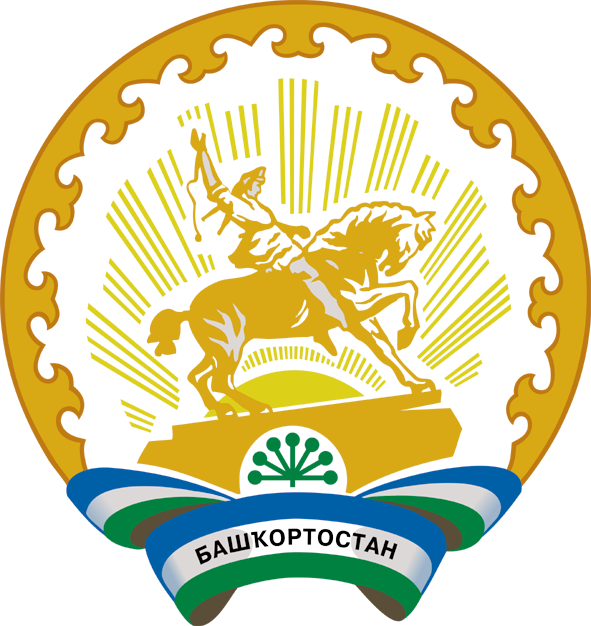 Благовар районы муниципаль районының Ҡашкалаша ауыл советы ауыл биләмәһе хакимияте 452747, Ҡашкалаша ауылы, Совет урамы, 56Тел. 8(34747)2-84-38Администрация сельского поселения Кашкалашинский сельсовет     муниципального района        Республика Башкортостан    452747, село Кашкалаши, ул.Советская, 56Тел. 8(34747)2-84-38